Central States Anthropological Society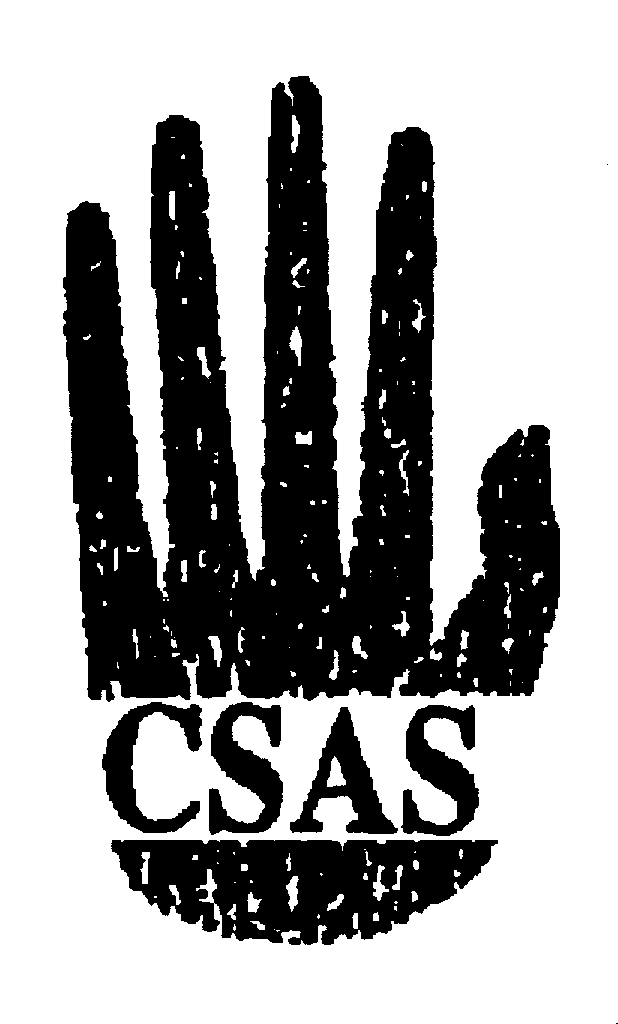 Beth Wilder Dillingham AwardApplication DeadlineApril 27, 2015The Beth Wilder Dillingham Award was established in 1989 to honor Beth Wilder Dillingham’s contributions to the CSAS and to assist undergraduate or graduate students in any subfield of anthropology who are responsible for the care of one or more children. An applicant for the Dillingham Award may be male or female, need not be married, and need not be the legal guardian.Applications for the Dillingham Award should consist of the following:A.  Send to stanlaw@ilstu.edu as email attachments in either Word or PDF format:(1)  completed application form;(2)  statement (no more than 1000 words) describing why the award is sought (e.g., to offset expenses for fieldwork, travel, equipment, supplies, or food and lodging);(3)  statement (no more than 1000 words) indicating the importance of the applicant’s work to anthropology;(4)  curriculum vitae (no more than 5 pages in length).(5)  documentation indicating that the applicant is currently caring for a child (e.g., statement from pediatrician, child’s school, or teacher)B.  No more than three letters of recommendation from faculty members and others familiar with the applicant’s scholarly work, sent either in sealed envelopes with author’s signature across the flap, or directly by referee, to:		James Stanlaw		Chair, CSAS Dillingham Award Committee		Anthropology 4640		332 Schroeder Hall		Illinois State University		Normal, IL  61790The 2015 award will be in the amount of $500.All application materials—both electronic and mailed—must be received by April 27, 2015. Incomplete applications will not be considered. All applications will be reviewed and a decision made no later than June 29, 2015. For more information, contact Jim Stanlaw at stanlaw@ilstu.edu; or by phone at 309-438-7690 (office) or (309) 454-2151 (home) . Application forms can be found at the CSAS website, http://www.aaanet.org/sections/csas/.2015 CSAS BETH WILDER DILLINGHAM AWARD – APPLICATION FORM(Please type all information.)LAST NAME   ________________     FIRST NAME    ________________    MI _____INSTITUTION CURRENTLY ATTENDING:MY MAJOR AREA OF STUDY IS:I AM CURRENTLY (CHECK ONE)□ freshman        □ sophomore        □ junior        □ senior□ master’s program        □ PhD program        □ ABD in PhD programI AM CURRENTLY A MEMBER OF THE CENTRAL STATES ANTHROPOLOGICAL SOCIETY (CHECK ONE)	□ yes        □ noCURRENT CONTACT INFORMATION (valid through June 1, 2015)Street addressCityState						Zip codePhone						EmailSUMMER CONTACT INFORMATION (valid June 1, 2015 through August 15, 2015)Street addressCityState						Zip codePhone						EmailIf you should be selected as a 2015 recipient, your social security number will be required.